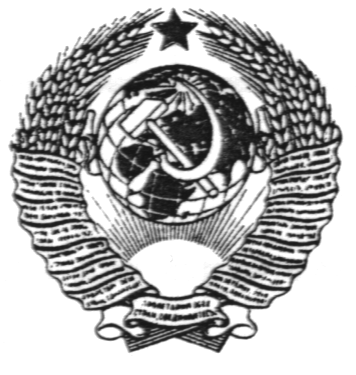 ГОСУДАРСТВЕННЫЙ СТАНДАРТ СОЮЗА ССРПЛИТЫ 
ПЕРЕКРЫТИЙ ЖЕЛЕЗОБЕТОННЫЕ 
ДЛЯ ЖИЛЫХ ЗДАНИЙТИПЫ И ОСНОВНЫЕ ПАРАМЕТРЫГОСТ 26434-85ГОСУДАРСТВЕННЫЙ КОМИТЕТ СССР ПО ДЕЛАМ СТРОИТЕЛЬСТВАМоскваРАЗРАБОТАН Государственным комитетом по гражданскому строительству и архитектуре при Госстрое СССРИСПОЛНИТЕЛИЛ. С. Экслер (руководитель темы); И. В. Гаврилова; А. А. Тучнин, канд. техн. наук; Д. К. Баулин; В. С. Зырянов, канд. техн. наук; М. Ф. Евсеева; В. И. ДеньщиковВНЕСЕН Государственным комитетом по гражданскому строительству и архитектуре при Госстрое СССРЗам. председателя С. Г. ЗмеулУТВЕРЖДЕН И ВВЕДЕН В ДЕЙСТВИЕ Постановлением Государственного комитета СССР по делам строительства от 29 декабря 1984 г. № 235ГОСУДАРСТВЕННЫЙ СТАНДАРТ СОЮЗА ССРПостановлением Государственного комитета СССР по делам строительства от 29 декабря 1984 г. № 235 срок введения установленс 01.01.861. Настоящий стандарт распространяется на сборные железобетонные плиты, изготовляемые из конструкционных тяжелого и легкого бетонов и предназначенные для несущей части перекрытий жилых зданий.Стандарт устанавливает типы, основные размеры и параметры плит, которые следует предусматривать в разрабатываемых новых и пересматриваемых действующих стандартах (технических условиях) и типовой проектной документации на плиты конкретных типов.2. Плиты подразделяют на следующие типы:1П - сплошные однослойные плиты толщиной 120 мм;2П - то же, толщиной 160 мм;1ПК - многопустотные плиты толщиной 220 мм, с круглыми пустотами диаметром 159 мм;2ПК - то же, с круглыми пустотами диаметром 140 мм;ПБ - многопустотные плиты толщиной 220 мм безопалубочного формования.Плиты типов 2П и 2ПК изготовляют только из тяжелого бетона.Примечание. Форма и размеры пустот в плитах типа ПБ устанавливают стандартами или техническими условиями на плиты этого типа.2.1. Плиты всех типов могут быть предусмотрены для опирания по двум или трем сторонам или по контуру.2.2. В жилых зданиях с встроенными или пристроенными помещениями общественного назначения для перекрытий этих помещений допускается применять плиты типов и размерами, установленными для перекрытий общественных зданий.3. Координационные длина и ширина плит должны соответствовать указанным в табл. 1.Таблица 1Примечания:l. Для плит типа ПБ в обозначении типоразмера, приведенном в таблице, следует заменить 1ПК на ПБ.2. Масса плит приведена для плит из тяжелого бетона средней плотности 2500 кг/м3.3. Направление расчетного пролета плит типа 1ПК устанавливают параллельным длине или ширине плит.3.1. Плиты в перекрытии здания следует располагать таким образом, чтобы их координационная длина равнялась соответствующему поперечному или продольному шагу несущих конструкций здания (черт. 1). В случаях, когда согласно СТ СЭВ 1001-78 во внутренних несущих стенах толщиной 300 мм и более применяют парные координационные оси (заменяемые в проектной документации одной разбивочной осью), координационная длина плиты должна равняться расстоянию между разбивочными осями здания за вычетом координационного размера вставки или его половины (черт. 2).4. Конструктивную длину и ширину плит следует принимать равными соответствующему координационному размеру (табл. 1), уменьшенному на размер зазора между смежными плитами а1, указанный в табл. 2.При наличии в местах сопряжения плит разделяющих элементов, геометрические оси которых совмещены с координационными осями (например, монолитные антисейсмические пояса), конструктивную длину плит следует принимать равной соответствующему координационному размеру (табл. 1), уменьшенному на размер разделяющего элемента а2, указанный в табл. 2.l0 - координационная длина плиты; L0 и В0 - расстояние соответственно между поперечными и продольными координационными осями зданияЧерт. 1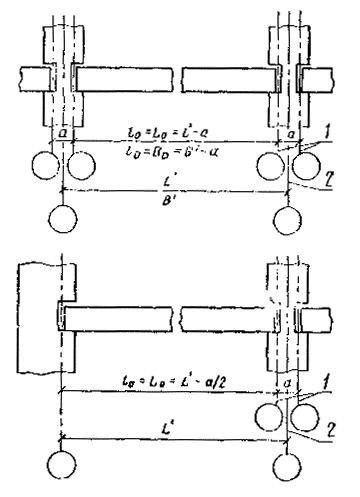 1 - координационные оси здания; 2 - разбивочная ось здания; l0 - координационная длина плиты; L0 и B0 - расстояние соответственно между поперечными и продольными координационными осями здания; L' и В' - расстояние соответственно между поперечными и продольными разбивочными осями здания; а - расстояние между парными координационными осямиЧерт. 2Таблица 2Примечание. При определении конструктивной длины плиты перекрытия следует учитывать один из дополнительных размеров, указанных в таблице.В случае необходимости перекрытия плитой пространства, превышающего расстояние между соседними координационными осями здания (например, для плит, опираемых на всю толщину стены лестничной клетки крупнопанельных зданий с поперечными несущими стенами), конструктивную длину следует принимать равной соответствующему координационному размеру (табл. 1), увеличенному на размер а3, указанный в табл. 2.5. Плиты в зависимости от их расположения в перекрытиях применяют под расчетные равномерно распределенные нагрузки (без учета собственного веса плит) равные 3,0; 4,5; 6,0 и 8,0 кПа (соответственно 300, 450, 600 и 800 кгс/м2).6. Плиты должны обеспечивать предел огнестойкости, предусмотренный СНиП II-2-80 в зависимости от требуемой степени огнестойкости здания.7. Индексы изоляции воздушного шума плит и индексы приведенного уровня ударного шума под плитой, учитываемые при определении показателей звукоизоляции перекрытия согласно СНиП II-12-77, приведены в табл. 3. Конструкции пола, применяемые в перекрытиях, в зависимости от типа плиты, приведены в рекомендуемом приложении.8. Точность линейных размеров плит следует принимать по пятому или шестому классу точности по ГОСТ 21779-82. Категория нижней потолочной бетонной поверхности плит устанавливается А2 по ГОСТ 13015.0-83.Таблица 3Примечание. Для плит типа ПБ параметры звукоизоляции устанавливают в зависимости от формы и размеров пустот.9. Плиты следует обозначать марками в соответствии с требованиями ГОСТ 23009-78.Марка плиты состоит из буквенно-цифровых групп, разделенных дефисами.Первая группа содержит обозначение типа плиты и ее конструктивные длину и ширину в дециметрах (значения которых округляют до целого числа).Во второй группе указывают:значение расчетной нагрузки в кПа;класс напрягаемой арматуры для предварительно напряженных плит;вид бетона для плит, изготовляемых из легкого бетона (обозначаемый прописной буквой Л).В третью группу, при необходимости, включают дополнительные характеристики, отражающие особые условия применения плит и их стойкость к сейсмическим и другим воздействиям, а также обозначения конструктивных особенностей плит (наличие, размеры и расположение проемов, вид и расположение арматурных выпусков и закладных изделий и др.). Особые условия применения плит обозначают прописными буквами, а конструктивные особенности плит - строчными буквами или арабскими цифрами.Пример условного обозначения (марки) плиты типа 1ПК длиной 5980 мм, шириной 1490 мм, под расчетную нагрузку 4,5 кПа (450 кгс/м2), изготовляемой из тяжелого бетона с напрягаемой арматурой класса Ат-v:1ПК60.15-4.5АтVПРИЛОЖЕНИЕРекомендуемоеПРИМЕНЯЕМЫЕ КОНСТРУКЦИИ ПОЛАПЛИТЫ ПЕРЕКРЫТИЙ ЖЕЛЕЗОБЕТОННЫЕ 
ДЛЯ ЖИЛЫХ ЗДАНИЙТипы и основные параметрыReinforced concrete panels for floors in residential buildings. Types and basic parametersГОСТ 
26434-85Типоразмер плитыТипоразмер плитыКоординационные размеры плиты, ммКоординационные размеры плиты, ммМасса плиты (справочная), тТипоразмер плитыТипоразмер плитыДлина l0Ширина b0Масса плиты (справочная), т11234Плиты типа 1ППлиты типа 1ППлиты типа 1ППлиты типа 1ППлиты типа 1П1П30.481П30.48300048004,31П30.541П30.54300054004,91П30.601П30.60300060005,41П30.661П30.66300066005,91П36.481П36.48360048005,21П36.541П36.54360054005,81П36.601П36.60360060006,51П36.661П36.66360066007,1Плиты типа 2ППлиты типа 2ППлиты типа 2ППлиты типа 2ППлиты типа 2П2П24.602П24.60240060005,82П30.482П30.48300048005,82П30.542П30.54300054006,52П30.602П30.6060007,22П36.242П36.24360024003,52П36.302П36.30360030004,32П36.362П36.36360036005,22П36.482П36.48360048006,92П36.542П36.54360054007,82П36.602П36.60360060008,62П60.122П60.12600012002,92П60.242П60.24600024005,82П60.302П60.30600030007,22П60.362П60.36600036008,7Плиты типов 1ПК и ПБПлиты типов 1ПК и ПБПлиты типов 1ПК и ПБПлиты типов 1ПК и ПБПлиты типов 1ПК и ПБ1ПК24.101ПК24.10240010000,8 1ПК24.121ПК24.12240012000,91ПК24.151ПК24.15240015001,11ПК24.181ПК24.18240018001,31ПК24.241ПК24.24240024001,81ПК24.301ПК24.30240030002,21ПК24.361ПК24.36240036002,71ПК30.101ПК30.10300010000,91ПК30.121ПК30.12300012001,11ПК30.151ПК30.15300015001,41ПК30.181ПК30.18300018001,71ПК30.241ПК30.24300024002,21ПК30.301ПК30.30300030002,81ПК30.361ПК30.36300036003,31ПК36.101ПК36.10360010001,11ПК36.121ПК36.12360012001,31ПК36.151ПК36.15360015001,71ПК36.181ПК36.18360018002,01ПК36.241ПК36.24360024002,71ПК36.121ПК36.12360030003,31ПК36.361ПК36.36360036004,01ПК42.101ПК42.10420010001,31ПК42.121ПК42.12420012001,61ПК42.151ПК42.15420015002,01ПК42.181ПК42.18420018002,31ПК42.241ПК42.24420024003,11ПК42.301ПК42.30420030003,91ПК42.361ПК42.36420036004,71ПК48.101ПК48.10480010001,51ПК48.121ПК48.12480012001,81ПК48.151ПК48.15480015002,21ПК48.181ПК48.18480018002,71ПК48.241ПК48.24480024003,61ПК48.301ПК48.30480030004,51ПК48.361ПК48.36480036005,41ПК51.101ПК51.10510010001,61ПК51.121ПК51.12510012001,91ПК51.151ПК51.15510015002,41ПК51.181ПК51.18510018002,91ПК51.241ПК51.24510024003,81ПК51.301ПК51.30510030004,81ПК51.361ПК51.36510036005,71ПК54.101ПК54.10540010001,71ПК54.121ПК54.12540012002,01ПК54.151ПК54.15540015002,51ПК54.181ПК54.18540018003,01ПК54.241ПК54.24540024004,01ПК54.301ПК54.30540030005,01ПК54.361ПК54.36540036006,01ПК60.106000600010001,91ПК60.126000600012002,21ПК60.156000600015002,81ПК60.186000600018003,31ПК60.246000600024004,51ПК60.306000600030005,61ПК60.366000600036006,71ПК63.106300630010002,01ПК63.126300630012002,41ПК63.156300630015003,01ПК63.186300630018003,51ПК63.246300630024004,71ПК63.306300630030005,91ПК63.366300630036007,11ПК66.106600660010002,11IIK66.126600660012002,51ПК66.166600660015003,11ПК66.186600660018003,71ПК66.246600660024005,01ПК66.306600660030006,21ПК66.366600660036007,41ПК72.107200720010002,31ПК72.127200720012002,71IIK72.157200720015003,31ПК72.187200720018004,01ПК72.247200720024005,41ПК72.307200720030006,71ПК72.367200720036008,1Плиты типа 2ПКПлиты типа 2ПКПлиты типа 2ПКПлиты типа 2ПКПлиты типа 2ПК2ПК18.301800180030002,22ПК18.361800180036002,62ПК18.601800180060004,42ПК24.542400240054005,22ПК24.602400240060005,82ПК24.662400240066006,32ПК30.363000300036004,32ПК30.483000300048005,82ПК30.543000300054006,52ПК30.603000300060007,22ПК30.663000300066007,92ПК30.723000300072008,62ПК60.126000600012002,92ПК60.246000600024005,82ПК60.246000600030007,22ПК60.366000600036008,6Область применения плитыТип плитыДополнительный размер, учитываемый при определении конструктивного размера плиты, ммДополнительный размер, учитываемый при определении конструктивного размера плиты, ммДополнительный размер, учитываемый при определении конструктивного размера плиты, ммДополнительный размер, учитываемый при определении конструктивного размера плиты, ммОбласть применения плитыТип плитыДлинаДлинаДлинаШиринаОбласть применения плитыТип плитыа1а2а3А1Здания со стенами из кирпича, камней и блоков, за исключением зданий с расчетной сейсмичностью 7 баллов и более1ПКПБ20--10 - для плит шириной менее 2400Здания со стенами из кирпича, камней и блоков с расчетной сейсмичностью 7 баллов и более1ПК20140-20 - для плит шириной 2400 и болееКрупнопанельные здания, в том числе здания с расчетной сейсмичностью 7 баллов и более1П2П2ПК20-6020Тип плитыСредняя плотность бетона плиты, кг/м3Значение индекса, дБЗначение индекса, дБТип плитыСредняя плотность бетона плиты, кг/м3изоляции воздушного шума плитыприведенного уровня ударного шума под плитой1П1800 - 250045 - 4788 - 842П2200 - 250049 - 5083 - 811ПК2200 - 250050 - 5185 - 841ПК1600 - 200047 - 4987 - 862ПК2200 - 250051 - 5282 - 81Тип плиты перекрытияКонструкция полаКонструкция полаТип плиты перекрытияНаименованиеХарактеристика1ППустотный полПол, состоящий из твердого покрытия по лагам и звукоизоляционных прокладок, уложенных на плиты перекрытия1ППлавающий полПол, состоящий из покрытия, жесткого основания в виде монолитной или сборной стяжки и сплошного звукоизоляционного слоя из упруго-мягких или сыпучих материалов, уложенных на плиты перекрытия2П, 1ПКПустотный пол, плавающий полПол, состоящий из покрытия, жесткого основания в виде монолитной или сборной стяжки и сплошного звукоизоляционного слоя из упруго-мягких или сыпучих материалов, уложенных на плиты перекрытия2П, 1ПКОднослойный пол по выравнивающей стяжкеПол, состоящий из покрытия (линолеума на тепло- и звукоизоляционной основе), уложенного на выравнивающую стяжку2П, 1ПКБеспустотный слоистый полПол, состоящий из твердого покрытия и тонкой звукоизоляционной прослойки, уложенных непосредственно на плиты перекрытия или на выравнивающую стяжку2ПКОднослойный полПол, состоящий из покрытия (линолеума на тепло- и звукоизоляционной основе), уложенного непосредственно на плиты перекрытия или на выравнивающую стяжку